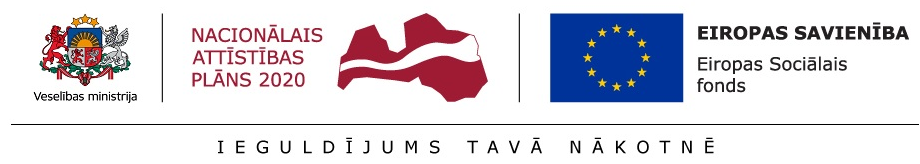 Eiropas Sociālā fonda projekta Nr.9.2.6.0/17/1/001 “Ārstniecības un ārstniecības atbalsta personāla kvalifikācijas uzlabošana”Aicinām pieteikties!Profesionālās pilnveides izglītības programma“Māsas (vispārējās aprūpes māsas) SPECIALIZĀCIJAPERIOPERATĪVAJĀ APRŪPĒ (n60)”Mērķauditorija: māsasMācības plānotas uzsākt: 25.11.2022.Mācības notiks laika periodā no 25.11.2022. līdz 30.06.2023.Mācību ilgums: 480 stundas (no tām 336 stundas ir prakse)/ 5 mēnešiMācību laiks: piektdienās, sestdienās (pēc sastādītā grafika) klātienēMācību norises vieta: teorija Latvijas Universitātes P.Stradiņa medicīnas koledžā, Vidus prospektā 38, Jūrmalā, LV-2010 un prakse klīniskajā vidē ārstniecības iestādēs.Pēc profesionālās pilnveides izglītības programmas apguves dalībnieki iegūs apliecību 480 akadēmisko stundu apjomā.Plašāka informācija par programmu pieejama Latvijas Universitātes P.Stradiņa medicīnas koledžas mājaslapā www.psk.lu.lv, sadaļā TĀLAKIZGLĪTĪBA – ESF projektiPieteikties uz kursiem var, aizpildot pieteikuma veidlapu: https://www.mittoevents.com/lupsmc-macibu-programma/registretiesEiropas Sociālā fonda projekta Nr.9.2.6.0/17/1/001 “Ārstniecības un ārstniecības atbalsta personāla kvalifikācijas uzlabošana”Aicinām pieteikties!Profesionālās pilnveides izglītības programma“Māsas (vispārējās aprūpes māsas) SPECIALIZĀCIJA BĒRNU APRŪPĒ (n41)”Mērķauditorija: māsasMācības plānotas uzsākt: 25.11.2022.Mācības notiks laika periodā no 25.11.2022. līdz 30.06.2023.Mācību ilgums: 480 stundas (no tām 336 stundas ir prakse)/ 5 mēnešiMācību laiks: piektdienās, sestdienās (pēc sastādītā grafika) klātienēMācību norises vieta: teorija Latvijas Universitātes P.Stradiņa medicīnas koledžā, Vidus prospektā 38, Jūrmalā, LV-2010 un prakse klīniskajā vidē ārstniecības iestādēs.Pēc profesionālās pilnveides izglītības programmas apguves dalībnieki iegūs apliecību 480 akadēmisko stundu apjomā.Plašāka informācija par programmu pieejama Latvijas Universitātes P.Stradiņa medicīnas koledžas mājaslapā www.psk.lu.lv, sadaļā TĀLAKIZGLĪTĪBA – ESF projektiPieteikties uz kursiem var, aizpildot pieteikuma veidlapu: https://www.mittoevents.com/lupsmc-macibu-programma/registretiesEiropas Sociālā fonda projekta Nr.9.2.6.0/17/1/001 “Ārstniecības un ārstniecības atbalsta personāla kvalifikācijas uzlabošana”Aicinām pieteikties!Profesionālās pilnveides izglītības programma“Māsas (vispārējās aprūpes māsas) SPECIALIZĀCIJA ANESTĒZIJĀ UN INTENSĪVAJĀ APRŪPĒ (n52)”Mērķauditorija: māsasMācības plānotas uzsākt: 25.11.2022.Mācības notiks laika periodā no 25.11.2022. līdz 30.06.2023.Mācību ilgums: 480 stundas (no tām 336 stundas ir prakse)/ 5 mēnešiMācību laiks: piektdienās, sestdienās (pēc sastādītā grafika) klātienēMācību norises vieta: teorija Latvijas Universitātes P.Stradiņa medicīnas koledžā, Vidus prospektā 38, Jūrmalā, LV-2010 un prakse klīniskajā vidē ārstniecības iestādēs.Pēc profesionālās pilnveides izglītības programmas apguves dalībnieki iegūs apliecību 480 akadēmisko stundu apjomā.Plašāka informācija par programmu pieejama Latvijas Universitātes P.Stradiņa medicīnas koledžas mājaslapā www.psk.lu.lv, sadaļā TĀLAKIZGLĪTĪBA – ESF projektiPieteikties uz kursiem var, aizpildot pieteikuma veidlapu: https://www.mittoevents.com/lupsmc-macibu-programma/registreties